PENALARAN REVERSIBILITAS SISWA DALAM PEMECAHAN MASALAH MATEMATIKA DITINJAU DARI GAYA KOGNITIF DAN KEMAMPUAN AWAL (STUDENT’S REVERSIBILITY REASONING IN SOLVING MATHEMATICS PROBLEM BASED ON COGNITIVE STYLES AND INITIAL ABILITIES)Andi Wirda Destiwaty1)*, Nurdin Arsyad2), Djadir3) 1,2,3 Pendidikan Matematika, Universitas Negeri Makassar*E-mail: wirdaamuhtar@gmail.comABSTRAKPenelitian ini merupakan penelitian kualitatif deskriptif yang bertujuan untuk mendeskripsikan penalaran reversibilitas siswa dalam pemecahan masalah matematika berdasarkan gaya kognitif dan kemampuan awal. Gaya kognitif yang diteliti adalah Field Independent (FI) dan Field Dependent (FD). Sedangkan, kemampuan awal siswa digolongkan dalam tingkat tinggi dan sedang. Lokasi penelitian di SMP Negeri 6 Makassar dengan subjek penelitian adalah siswa kelas VII sebanyak delapan orang. Subjek penelitian mewakili empat kategori yaitu 1) FI berkemampuan awal tinggi, 2) FI berkemampuan awal sedang, 3) FD berkemampuan awal tinggi, dan 4) FD berkemampuan awal sedang. Teknik pengumpulan data dilakukan melalui wawancara berbasis tugas pemecahan masalah. Instrumen penelitian adalah Group Embedded Figure Test (GEFT), tes kemampuan awal, tugas pemecahan masalah matematika persamaan linear, dan pedoman wawancara yang valid dan reliabel. Hasil penelitian menunjukkan: 1) Subjek FI berkemampuan awal tinggi memiliki tingkat penalaran analitis dalam memahami struktur dalam memecahkan masalah dan menyelesaikan masalah matematika, 2) Subjek FD berkemampuan awal tinggi memiliki kesulitan dalam memahami struktur pemecahan masalah namun dapat berpikir reversibilitas dalam menyelesaikan masalah, 3) Subjek FI berkemampuan awal sedang mampu berpikir secara analitis dalam memecahkan masalah matematika namun kurang teliti dalam merencanakan penyelesaian, dan 4) Subjek FI berkemampuan awal sedang memiliki penalaran reversibilitas yang kurang sehingga membutuhkan instruksi dalam memecahkan masalah persamaan linear. Kata Kunci: penalaran, reversibilitas, gaya kognitif, kemampuan awal, persamaan linearABSTRACTThe research is descriptive qualitative research which aims to analyze students reversibility reasoning in solving mathematics problem based in cognitive styles and initial abilities. The cognitive style in this research use Field Independent (FI) cognitive style and Field Dependent (FD) cognitive style. While, intial abilities of students were classified in to high and medium. Research location is in SMPN 6 Makassar with the subjects of the research were the students of class VII with the total of eight students. The subjects of the research represented 1) FI high initial ability, 2) FD high initial ability, 3) FI medium initial ability, and 4) FD medium initial ability. The data of the research were collected through interview based on problem soving task. The instrument of the research were Group Embedded Figure Test (GEFT), initial ability test, mathematics problem solving task, and interview guideline which were valid and reliable. The result of the research revealed that: 1) The subjects FI of high initial ability has an analitical reasoning level in understanding the structure in verify problems and solving mathematics problem, 2) The subjects FD of high initial ability has difficulty in understanding the problem solving structure but it can think of the reversibility in solving problem, 3) ) The subjects FI of medium initial ability able to think analitycally in solving mathematics problem but inaccurate in planning the solution, and 4) The subjects FI of medium initial ability has less reversibility reasoning that required instruction in solving linear equation.Keyword: reasoning, reversibility, cognitive style, initial ability, linear equation.PENDAHULUANMatematika merupakan salah satu cabang ilmu yang berperan penting bagi cabang ilmu lainnya sehingga matematika sering disebut sebagai raja dari semua ilmu pengetahuan. Karena peranannya yang begitu besar pada dunia pendidikan, sehingga matematika menjadi pelajaran yang wajib diikuti disemua jenjang pendidikan yang ada. OECD (2013) menjelaskan bahwa “mathematics is a critical tool for young people as they confront issues and challenges in personal, occupational, societal, and scientific aspects of their lives”. Maksudnya matematika merupakan alat yang penting bagi remaja dalam menghadapi isu dan permasalahan baik dalam lingkup pribadi, pekerjaan, masyarakat, maupun ilmiah di kehidupan sehari-hari mereka.Peningkatan literasi matematika menjadi salah pertimbangan dalam merumuskan kebijakan pendidikan di abad 21 ini. Landasan empiris dari perubahan kurikulum pendidikan Indonesia dari Kurikulum Tingkat Satuan Pendidikan (KTSP) atau Kurikulum 2006 yang telah digunakan dalam kurun waktu yang cukup lama oleh Indonesia disempurnakan menjadi Kurikulum 2013 di antaranya adalah karena tuntutan zaman. Tuntutan zaman yang berkembang sangat pesat membuat kurikulum juga harus berinovasi dalam hal penguatan penalaran dan bukan hanya pada hapalan semata.Namun tidak sejalan dengan banyak hal yang telah dilakukan oleh pemerintah, terutama pada penyempurnaan Kurikulum 2006 menjadi Kurikulum 2013 tetapi tidak memperoleh hasil yang cukup signifikan dalam hal pencapaian tujuan pendidikan nasional. Hal tersebut didukung dari hasil penelitian PISA (Pakpahan, 2016) yang telah diikuti Indonesia sejak tahun 2000 menunjukkan bahwa rata-rata skor literasi matematika siswa Indonesia pada usia kisaran 15 tahun masih di bawah standar internasional dan cenderung tidak mengalami peningkatan yang signifikan.Aspek yang disurvei PISA dalam matematika dan sains adalah kemampuan pemahaman, pemecahan masalah (problems solving), kemampuan penalaran (reasoning), dan kemampuan komunikasi matematis (communication). Studi PISA yang dilakukan pada tahun 2015 (ACDP, 2016) menunjukkan bahwa siswa Indonesia memperoleh nilai rata-rata skor literasi matematika sebesar 386 dan menempati peringkat 63 dari 69 negara. Meskipun mengalami peningkatan skor dibandingkan hasil PISA tahun 2012, namun rata-rata skor tersebut masih berada di bawah rata-rata skor internasional, yakni 500. Berdasarkan ranking survei PISA tahun 2015 dapat diartikan bahwa  kemampuan penalaran siswa SMP di Indonesia masih rendah.Dalam pembelajaran matematika, kemampuan bernalar berperan baik dalam memecahkan suatu masalah melalui aktivitas mental. Wahyudin (Wachyar, 2012) menyatakan bahwa kemampuan menggunakan penalaran sangat penting untuk memahami matematika dan menjadi bagian yang tetap dari pengalaman matematik para siswa sejak pra-TK hingga kelas 12. Hal ini menggambarkan pentingnya mengembangkan kemampuan penalaran sejak dini dan dilakukan secara terus menerus.SMP Negeri 6 Makassar merupakan salah satu sekolah berstandar nasional dan saat ini sedang menjalankan Kurikulum 2013. Salah satu aspek yang ditekankan pada Kurikulum 2013 adalah penalaran (reasoning). Namun pada kenyataannya berdasarkan observasi awal yang dilakukan dengan memberikan soal kepada beberapa siswa kelas VII yaitu: “Tepat dua tahun yang lalu umur Amir dua kali umur Dewi. Apabila sekarang umur Amir 8 tahun, berapakah umur Dewi sekarang?”. Ketika diberikan waktu beberapa menit untuk menyelesaikan soal, siswa tidak dapat memahami bagaimana cara menyelesaikan soal, siswa mencari contoh-contoh yang sama dengan soal yang diberikan. Kebanyakan dari siswa yang tidak dapat menyelesaikan soal bertanya “bagaimana menyelesaikan soal ini?”. Setelah diidentifikasi, disimpulkan bahwa siswa yang bertanya tidak mampu memahami maksud soal yang diberikan serta tidak mampu menalarkan masalah yang diberikan serta beberapa dari siswa tidak berminat untuk menyelesaikan soal yang diberikan. Hal tersebut mengindikasikan bahwa penalaran siswa dalam memecahkan masalah matematika masih rendah.Tidak hanya itu, karena telah ada indikasi masih rendahnya penalaran siswa pada kelas 7 SMP maka peneliti mengaitkannya penalaran siswa dalam memecahkan masalah matematika dengan reversibilitas. Menurut teori perkembangan intelektual Piaget (Suparno, 2001) bahwa pada tahapan operational konkret (concrete operations), anak yang telah berkembang dicirikan dengan perkembangan sistem pemikiran yang didasarkan pada aturan-aturan tertentu yang logis. Anak sudah dapat mengembangkan operasi-operasi logis. Lebih lanjut Suparno (2001) menjelaskan bahwa operasi itu bersifat reversibel, artinya dapat dimengerti dalam dua arah, yaitu suatu pemikiran yang dapat dikembalikan kepada awalnya lagi. Teori perkembangan intelektual dari Piaget (Adi, 1978) mengemukakan “... two different forms of reversibility; negations (inversions) and reciprocities (compensations) are applicable on the level of on concrete operations”.Selain itu, ada hal yang perlu diperhatikan pada saat siswa bernalar dalam memecahkan permasalahan matematika yaitu karakteristik siswa mencari dan memproses informasi sendiri. Setiap siswa pasti memilki karakteristik yang berbeda-beda saat diberikan permasalahan matematika yang sama karena melihatnya dari sudut pandang berbeda serta menginterpretasikannya pun juga akan berbeda. Arifin (2015) mengemukakan bahwa perbedaan cara siswa dalam memperoleh, mengolah dan memproses informasi yang didapatnya dinamakan gaya kognitif.Selain gaya kognitif, faktor kemampuan awal siswa yang berbeda satu sama lain juga perlu diperhatikan. Hal tersebut memungkinkan terjadinya perbedaan pada proses penalaran siswa dalam pemecahan masalah matematika. Kemampuan yang telah melekat pada seseorang dan yang terkait dengan hal baru yang akan dipelajari selanjutnya disebut kemampuan awal (Gunawibowo, 2008).Berdasarkan uraian di atas, dengan melihat penelitian-penelitian terdahulu serta kajian-kajian dan fakta-fakta yang terjadi maka peneliti bermaksud untuk menganalisis secara mendetail tentang bagaimana penalaran reversibilitas siswa dalam pemecahan masalah matematika ditinjau dari gaya kognitif dan kemampuan awal. Oleh karena itu, penelitian ini bertujuan untuk mendeskripsikan: 1) penalaran reversibilitas siswa dalam pemecahan masalah matematika ditinjau dari gaya kognitif Field Independent dan kemampuan awal tinggi, 2) penalaran reversibilitas siswa dalam pemecahan masalah matematika ditinjau dari gaya kognitif Field Dependent dan kemampuan awal tinggi, 3) penalaran reversibilitas siswa dalam pemecahan masalah matematika ditinjau dari gaya kognitif Field Independent dan kemampuan awal sedang, dan 4) penalaran reversibilitas siswa dalam pemecahan masalah matematika ditinjau dari gaya kognitif Field Dependent dan kemampuan awal sedang.METODE PENELITIANJenis penelitian ini adalah penelitian kualitatif. Penelitian ini berupaya menganalisis penalaran yang dilakukan oleh siswa dalam pemecahan masalah persamaan linear secara reversibilitas berdasarkan gaya kognitif dan kemampuan awalnya.  Subyek penelitian ini adalah 8 dari 60 siswa kelas 7A dan 7D SMPN 6 Makassar pada semester ganjil tahun akademik 2017/2018.  Masing-masing terdiri dari 2 siswa Field Independent kemampuan awal tinggi, 2 siswa Field Dependent kemampuan awal tinggi, 2 siswa Field Independent kemampuan awal sedang, dan 2 siswa Field Dependent kemampuan awal sedang dengan purposive sampling. Pengelompokan ini didasarkan GEFT dan tes kemampuan awalnya.Pada penelitian ini teknik pengumpulan data dilakukan dengan: 1) pemberian masalah persamaan linear berupa Tugas Pemecahan Masalah Matematika 2) wawancara terhadap siswa yang menjadi subyek penelitian dengan materi wawancara tidak terstruktur adalah penalaran secara reversibilitas yang dilakukan siswa.Sementara teknik analisis data (Sugiyono, 2006) pada penelitian ini dilakukan dengan: 1)  reduksi data: pengkoreksian terhadap hasil pekerjaan siswa, kemudian pemberian GEFT dan tes kemampuan awal untuk menetukan siapa saja siswa yang menjadi subjek penelitian. Hasil pekerjaan siswa yang menjadi subyek penelitian merupakan data mentah yang harus ditransformasikan sebagai bahan untuk wawancara berbasis tugas, 2) penyajian data: hasil pekerjaan siswa yang telah dipilih sebagai subyek penelitian disajikan sebagai bahan wawancara. Kemudian diasajikan pula hasil wawancara dengan siswa sebagai subyek penelitian yang telah direkam atau dicatat selama proses wawancara, 3) menarik kesimpulan atau verifikasi: membandingkan analsis hasil pekerjaan dan wawancara siswa yang menjadi subyek penelitian sehingga dapat diketahui penalaran yang dilakukan siswa dalam pemecahan masalah persamaan linear secara reversibilitas berdasarkan gaya kognitif dan kemampuan awalnya.Langkah berikutnya yang harus dilakukan adalah memeriksa keabsahan temuan penelitian. Uji keabsahan data pada penelitian ini dilakukan melalui teknik triangulasi metode dan triangulasi sumber yang membandingkan data hasil tes dengan data hasil wawancara dengan subyek penelitian.HASIL PENELITIAN DAN PEMBAHASANHasil penelitianBerdasarkan hasil TPMM yang diikuti oleh 60 siswa kelas 7A dan 7D, dipilih 8 siswa sebagai subyek penelitian. Terdiri 2 siswa Field Independent kemampuan awal tinggi yaitu FIST1 dan FIST2, 2 siswa Field Dependent kemampuan awal tinggi yaitu FDST1 dan FDST2, 2 siswa Field Independent kemampuan awal sedang yaitu FISS1 dan FISS2, serta 2 siswa Field Dependent kemampuan awal sedang yaitu FDSS1 dan FDSS2. Kemudian dilakukan wawancara terhadap subyek penelitian tersebut untuk mengidentifikasi penalaran secara reversbilitas yang mereka lakukan dalam menyelesaikan permasalahan persamaan linear.Adapun indikator penalaran dalam penelitian ini yang diadaptasi Peraturan  Dirjen  Diksdasmen  Depdiknas  Nomor 506/C/Kep/PP/2004  tanggal  11  November  2011 dari Wardani (2008), yaitu: 1) Menyajikan pernyataan matematika secara lisan, tertulis, gambar dan diagram yaitu kemampuan menyajikan pernyataan matematika secara tertulis berupa gambar atau diagram, 2) Mengajukan dugaan, yaitu kemampuan siswa mencari atau menemukan beberapa alternatif cara penyelesaian suatu soal yang berbeda sehingga mendapatkan hasil yang berbeda, meskipun terkadang hasil dari penyelesaian yang didapatkan sama, 3) Melakukan manipulasi matematika, yaitu kemampuan siswa untuk mencari hubungan antara fakta, konsep, dan prinsip untuk menyelesaikan suatu masalah matematika dan menuju kepada suatu kesimpulan, 4) Menyusun bukti dan memberikan alasan terhadap kebenaran solusi, yaitu kemampuan siswa memberikan alasan atau bukti terhadap kebenaran solusi, yang kemudian bukti tersebut dijelaskan dengan menggunakan model yang berupa gambar, diagram atau grafik, 5) Menarik kesimpulan dari pernyataan, yaitu kemampuan siswa untuk membuat suatu pernyataan baru yang benar berdasarkan pada beberapa pernyataan yang kebenarannya telah dibuktikan atau diasumsikan sebelumnya melalui manipulasi matematika.Adapun indikator reversibilitas dalam penelitian ini yang diadaptasi dari Adi (1987) apabila diberikan sebuah persamaan  sehingga:Metode Compensations  	   	         	 tambahkan 14 di kedua ruas           		       	kurangkan 63 di kedua ruas       		             	membagi 5 di kedua ruasMetode InversionsDiberikan sebuah persamaan  14 dikurang berapa sama dengan 9 		(5) 15 dibagi berapa sama dengan 5 		(3)7 dikurang berapa sama dengan 3 		(4)Diperoleh solusi dari persaman tersebut adalah 4.Permasalahan yang diberikan kepada siswa berupa soal uraian persamaan linear, terdiri dari dua soal berikut ini.Tuliskan secara berurutan selesaian dari persamaanBagaimana cara kalian untuk menentukan selesaian dari persamaan yang melibatkan bilangan bulat dan pecahan? Coba tentukan himpunan selesaian dari persamaan . Jelaskan bagaimana kalian menyelesaikannya! Adapun penalaran secara reversibilitas yang dilakukan oleh siswa dalam pemecahan masalah persamaan linear berdasarkan hasil TPMM dan wawancara berbasis tugas dipaparkan sebagai berikut:Metode CompensationsSecara keseluruhan, semua subjek langsung menuliskan penyelesaian masalah dengan melihat apa yang ditanyakan dari soal tersebut. Selain itu, semua subjek juga telah mengerjakannya menggunakan metode compensations yang merupakan metode yang biasa diajarkan oleh guru di kelas. Subjek menyelesaikan secara berurutan untuk mencari selesaian dari persamaan tersebut dengan menggunakan persamaan ekuivalen (setara) untuk mencari himpunan penyelesaian yang memenuhi persamaan yang telah diberikan. Perbedaanya hanya terletak pada FIST1 tidak menuliskan kesimpulan akhir bahwa ada solusi yang memenuhi persamaan yang diberikan. FIST2 sedikit tidak konsisten dalam penggunaan tanda kurung pada saat telah menyelesaikan bagian yang telah diselesaikan dan juga menuliskan dengan lebih rinci penyelesaiannya setelah memberikan keterangan apa yang harus dilakukan di sebelah kanan, tetap menuliskan perintahnya dalam bentuk operasinya. Dan pada akhir pengerjaan, menuliskan kesimpulan akhir bahwa ada solusi yang memenuhi persamaan yang diberikan. FDST1 memerlukan 5 kali pengulangan untuk menyelesaikan secara berurutan selesaian dari persamaan yang diberikan. FDST2 tidak menuliskan kesimpulan akhir bahwa ada solusi yang memenuhi persamaan yang diberikan.  FISS1 melakukan kesalahan dalam penulisan yang tidak seharusnya menuliskan  yang seharusnya . Dan pada akhir pengerjaan, tidak menuliskan kesimpulan akhir bahwa ada solusi yang memenuhi persamaan yang diberikan. FDSS2 dalam proses pengerjaannya, langkah-langkahnya tidak sistematis dimana menghilangkan tanda kurung yang tidak konsisten, serta kesalahan dalam penulisan seperti pada  yang tidak menuliskan hasil akhirnya. Pada akhir pengerjaan, tidak menuliskan kesimpulan akhir bahwa ada solusi yang memenuhi persamaan yang diberikan.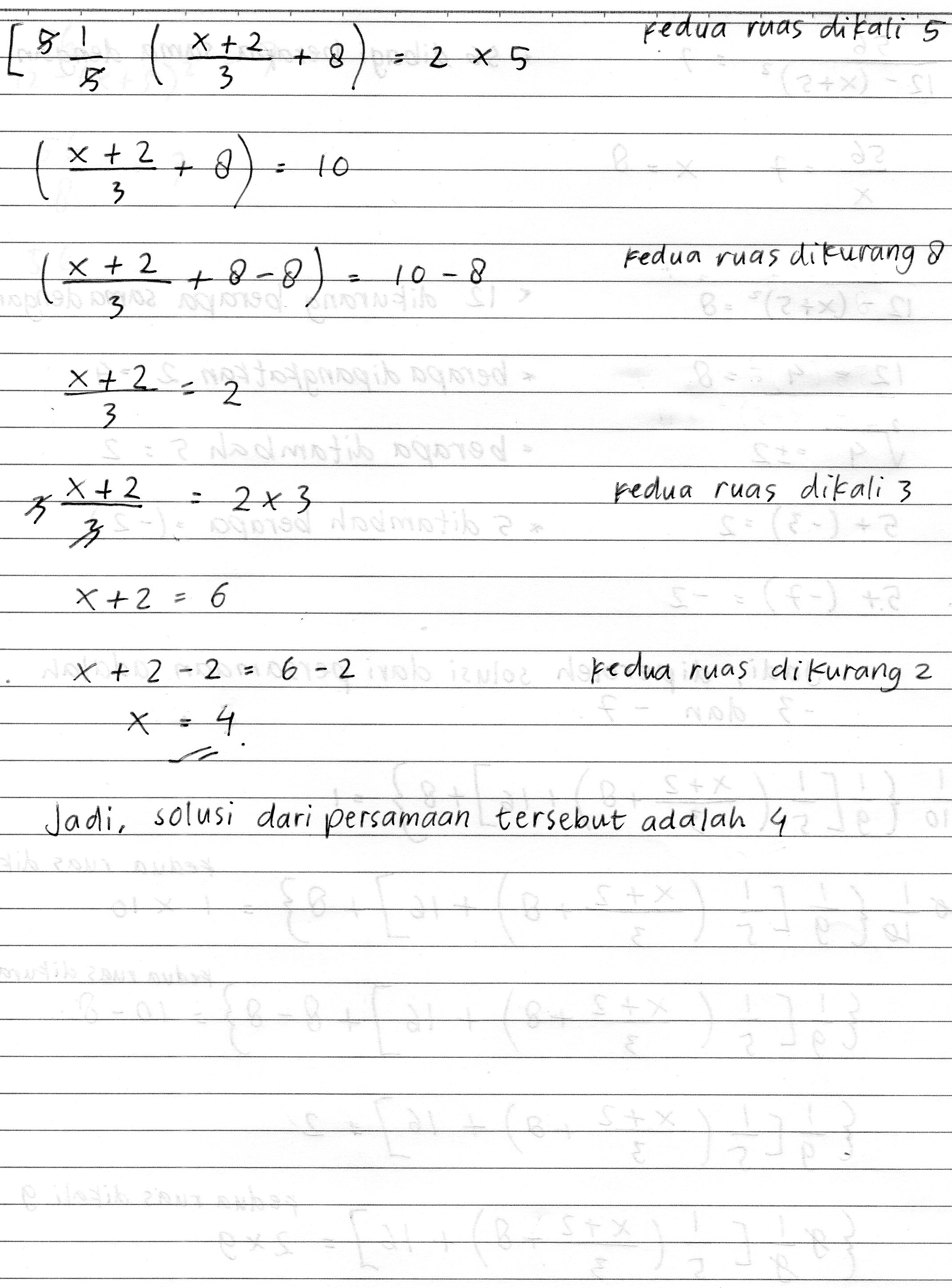 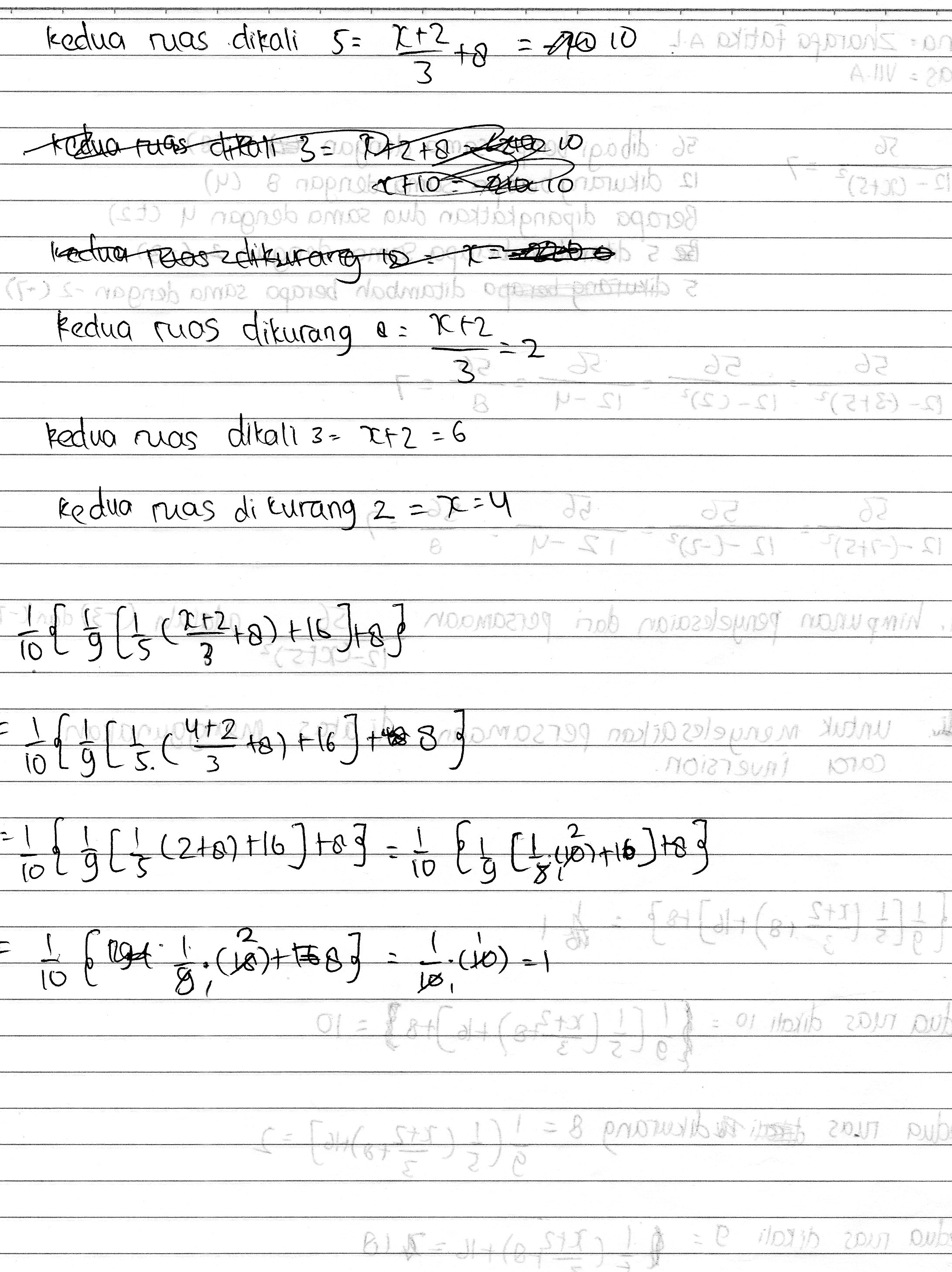 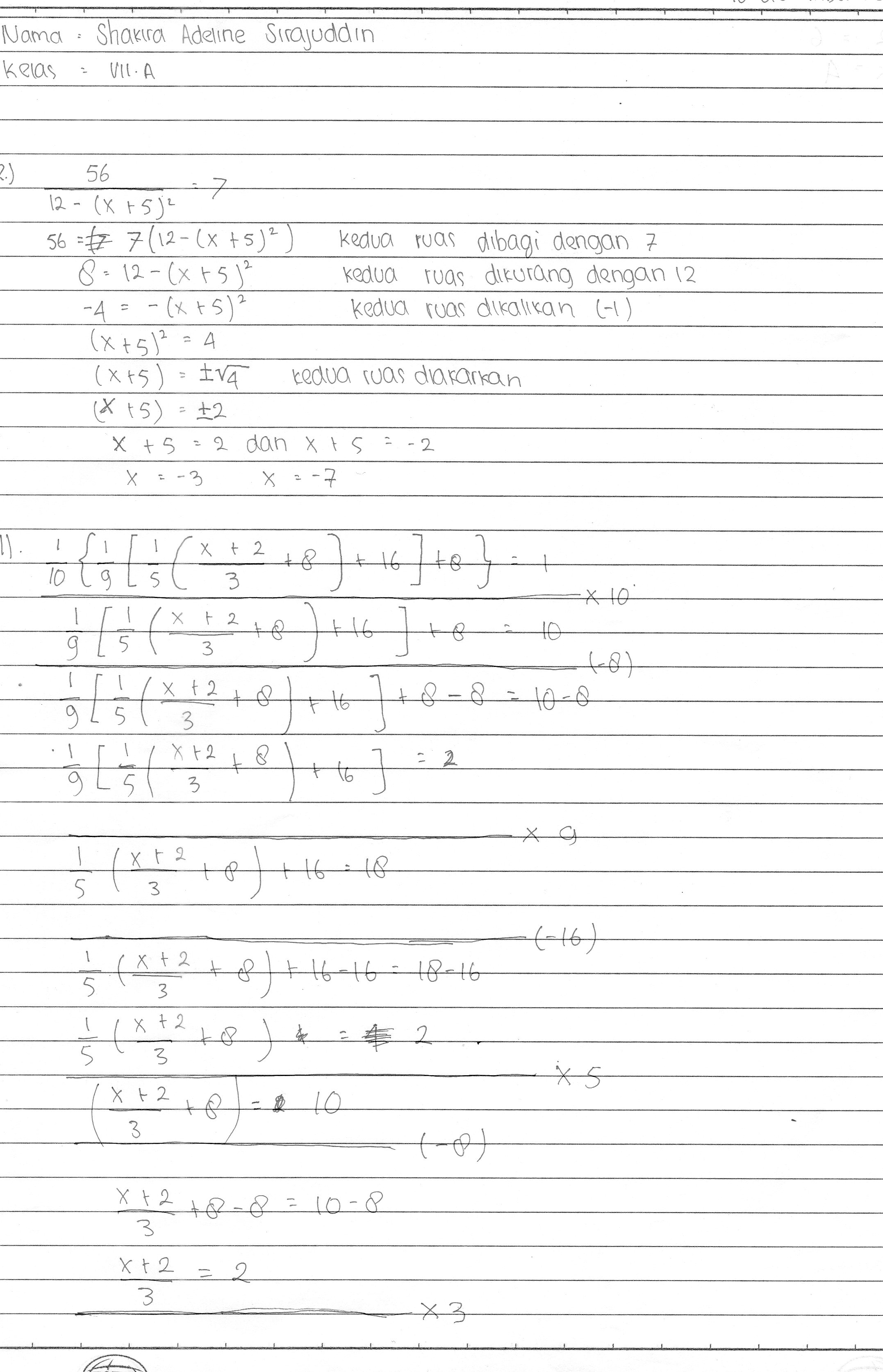 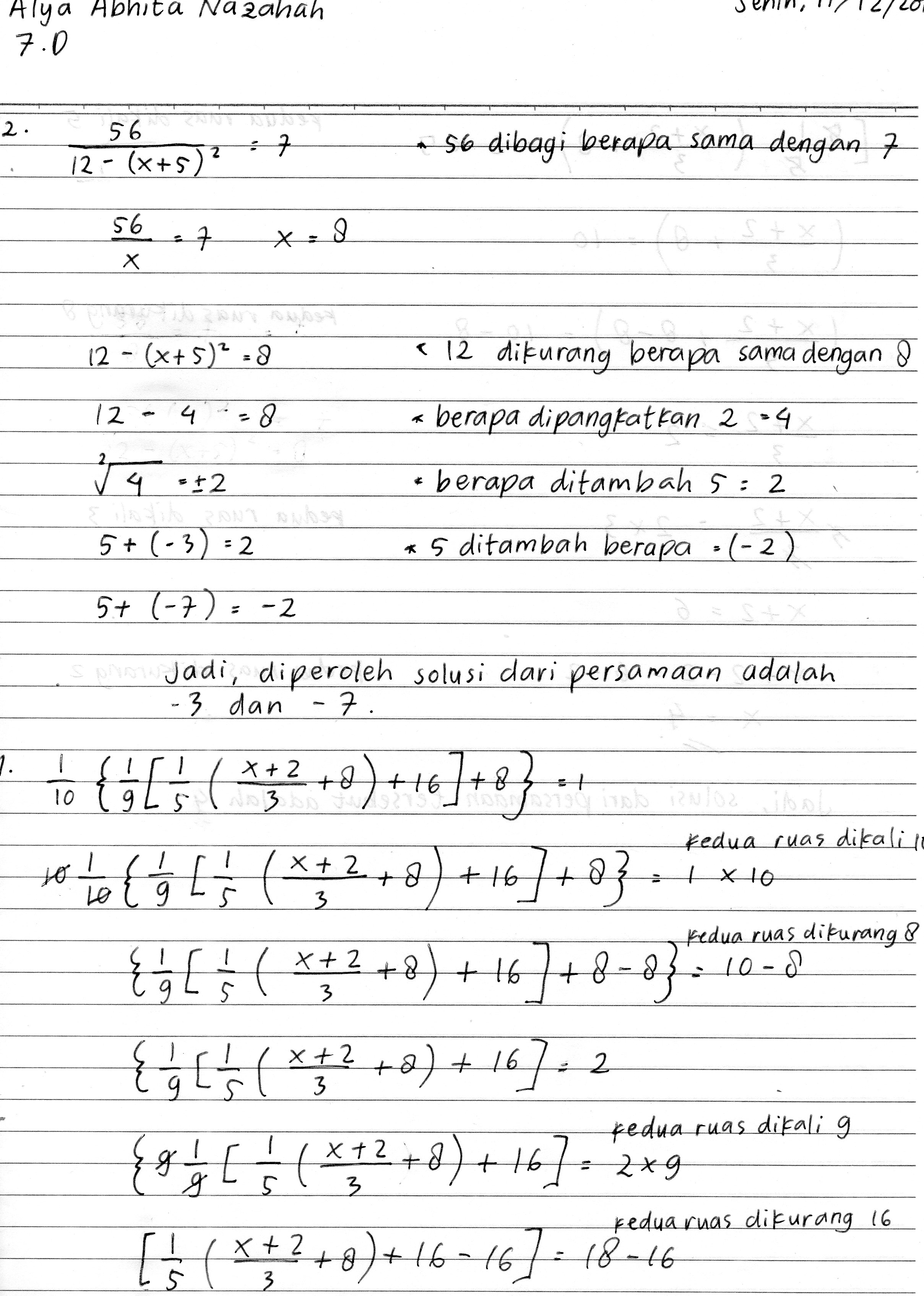 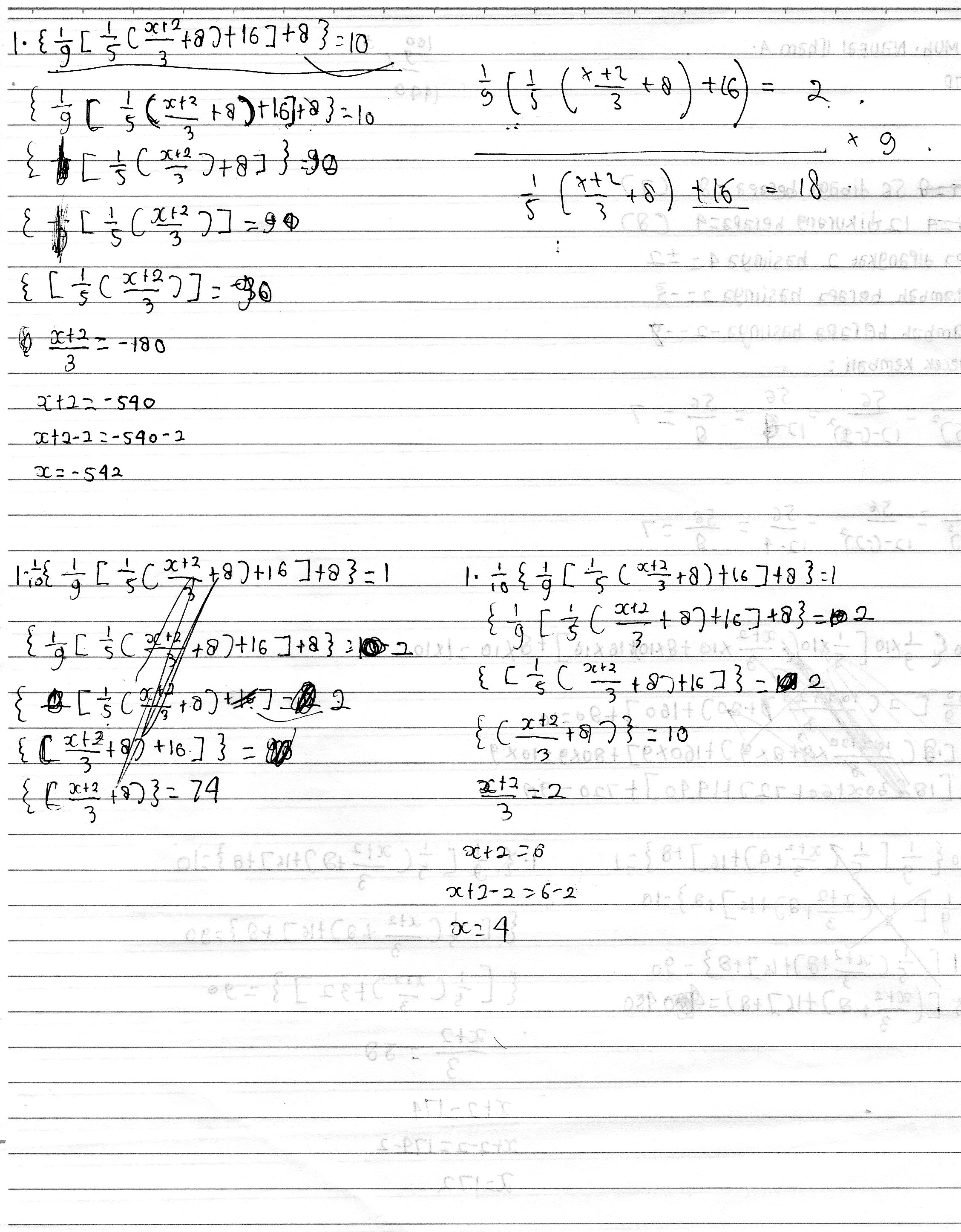 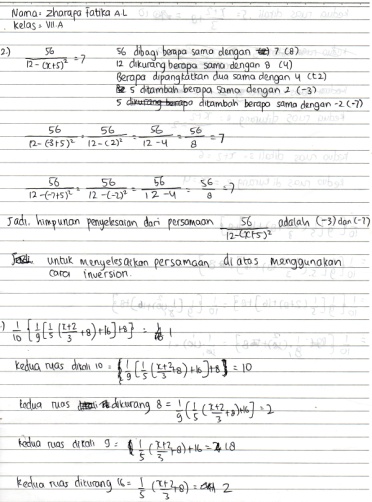 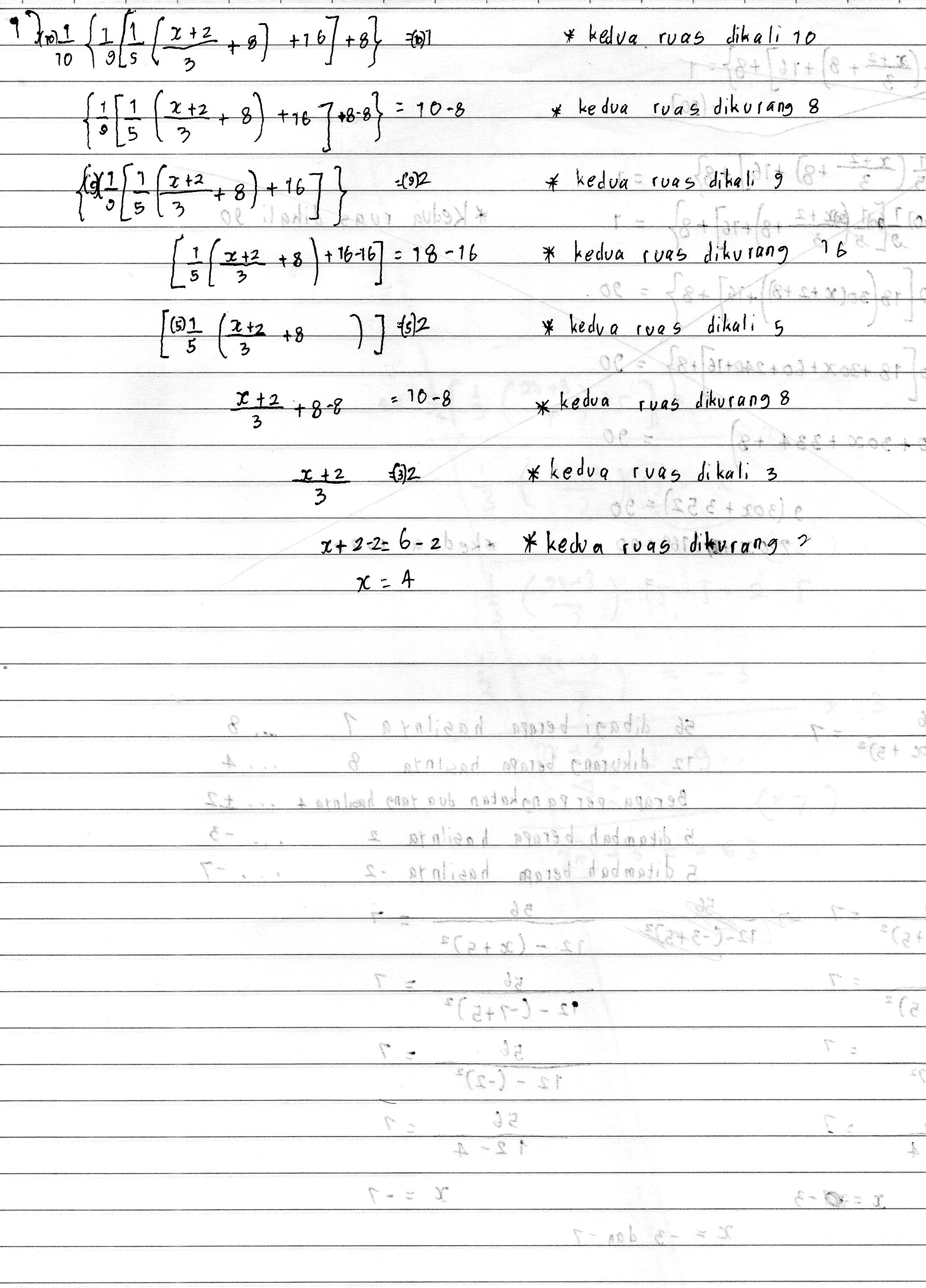 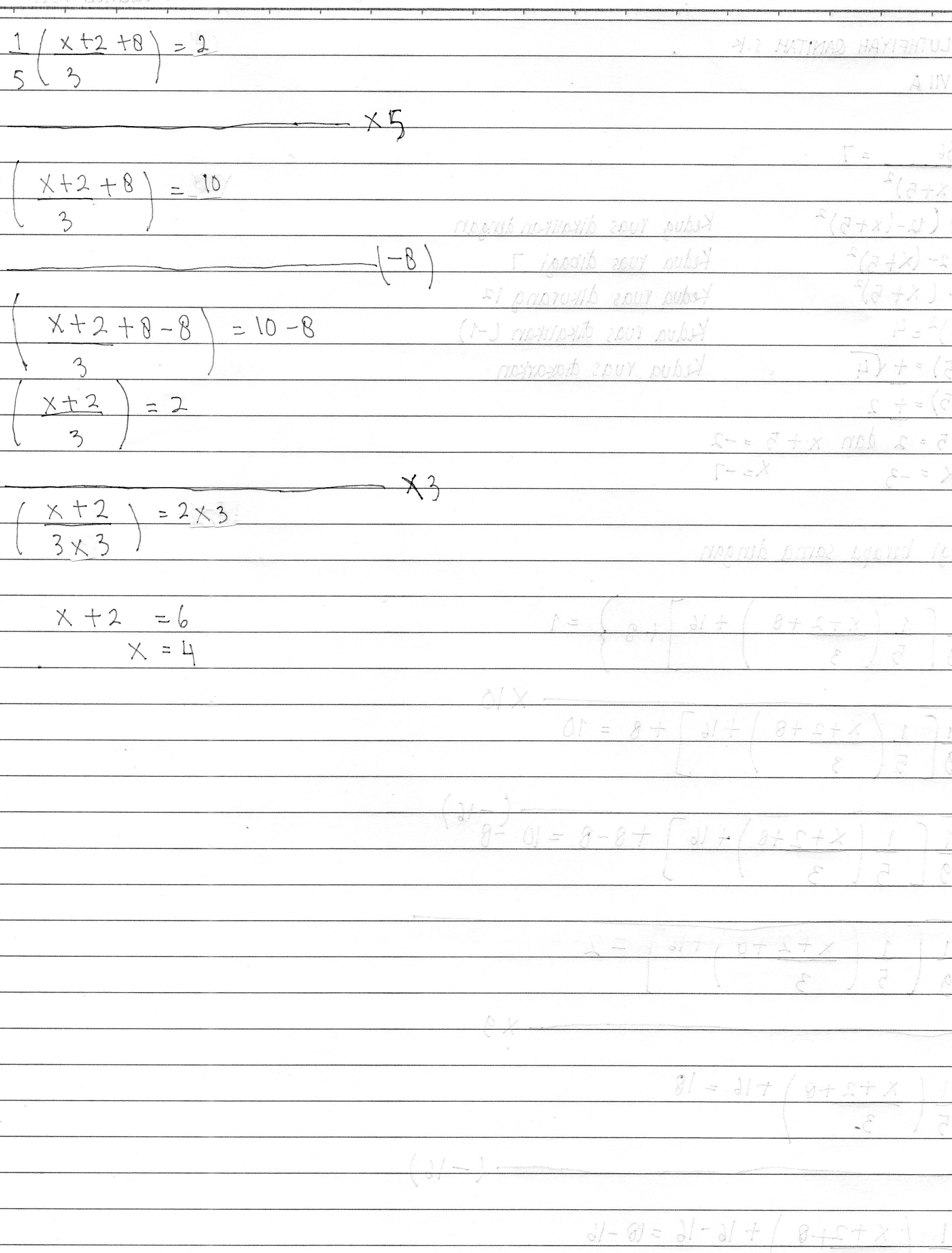 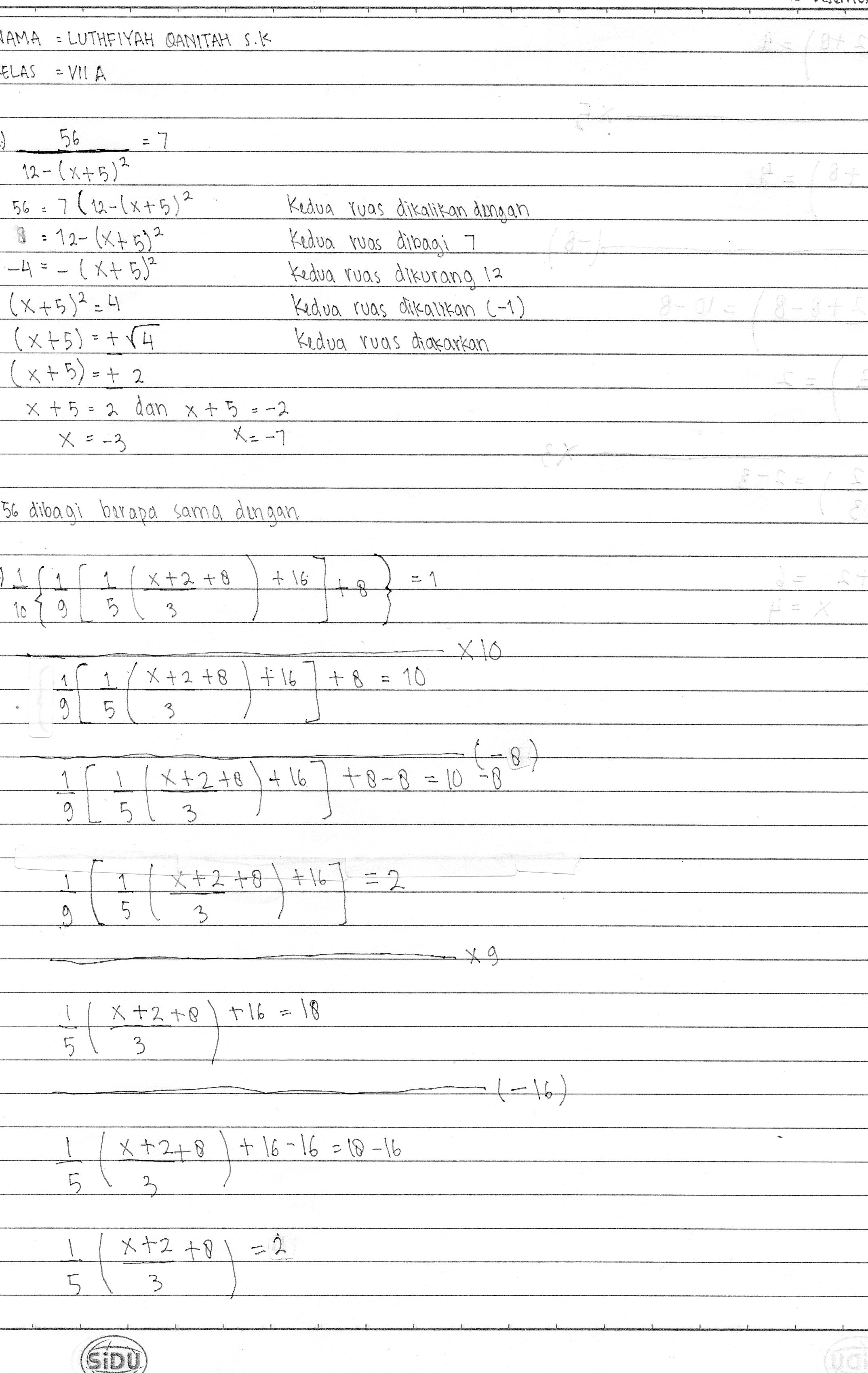 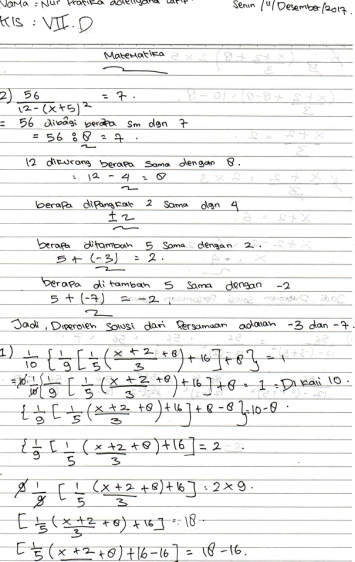 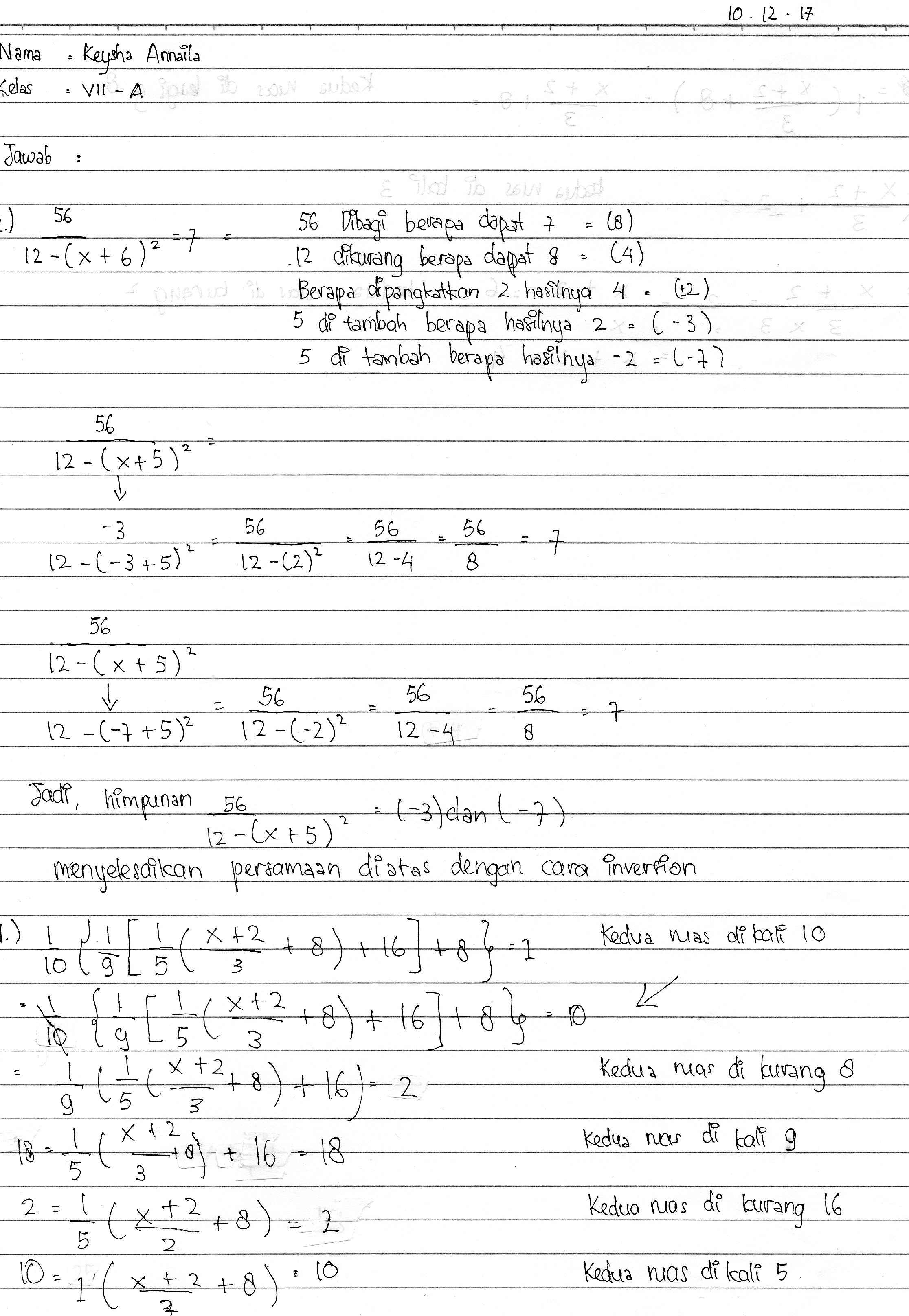 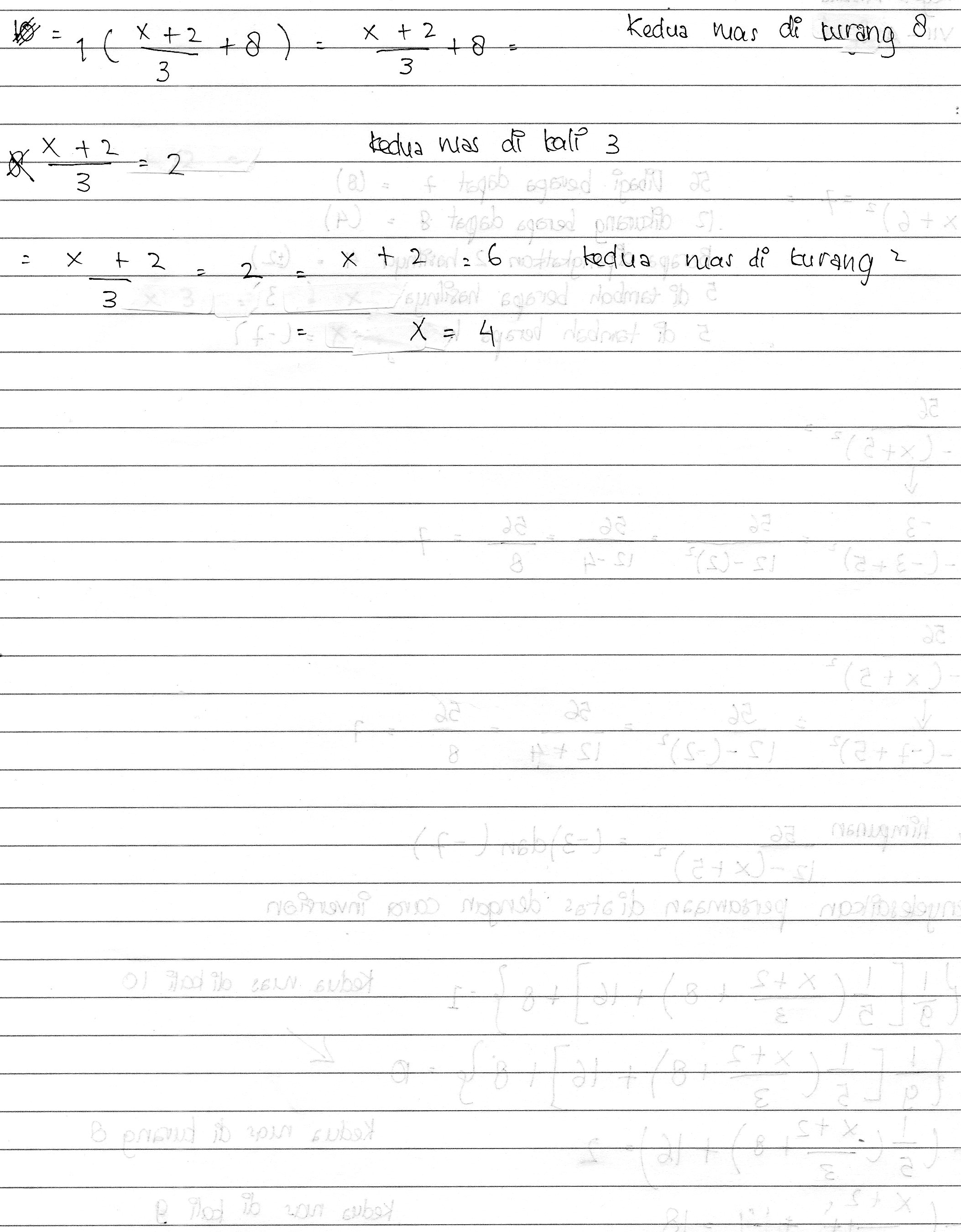 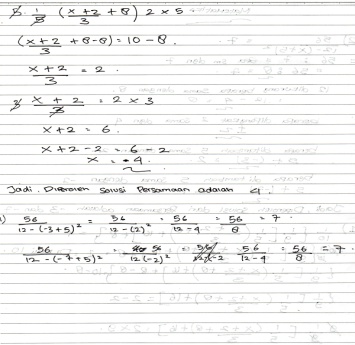 Metode InversionsSecara keseluruhan, semua subjek langsung menuliskan penyelesaian masalah dengan melihat apa yang ditanyakan dari soal tersebut. Subjek telah mengerjakannya menggunakan metode inversions yang merupakan salah satu bentuk dari reversibilitas. Semua subjek juga telah menyelesaikan persamaan secara berurutan untuk mendapatkan selesaian yang memenuhi persamaan dengan menggunakan sifat reversibel yang tampak pada operasi penjumlahan, pengurangan, pembagian, dan perpangkatan seperti 56 dibagi berapa sama dengan 7, subjek dapat memikirkan bahwa jawabannya 8. Subjek juga memeriksa kembali solusi yang emenuhi dengan mensubtitusi solusi yang diperoleh ke persamaan awal. Pada akhir pengerjaan, ada beberapa subjek yang menuliskan kesimpulan akhir bahwa ada solusi yang memenuhi persamaan yang diberikan dan juga yang tidak menuliskan kesimpulan akhir bahwa ada solusi yang memenuhi persamaan yang diberikan.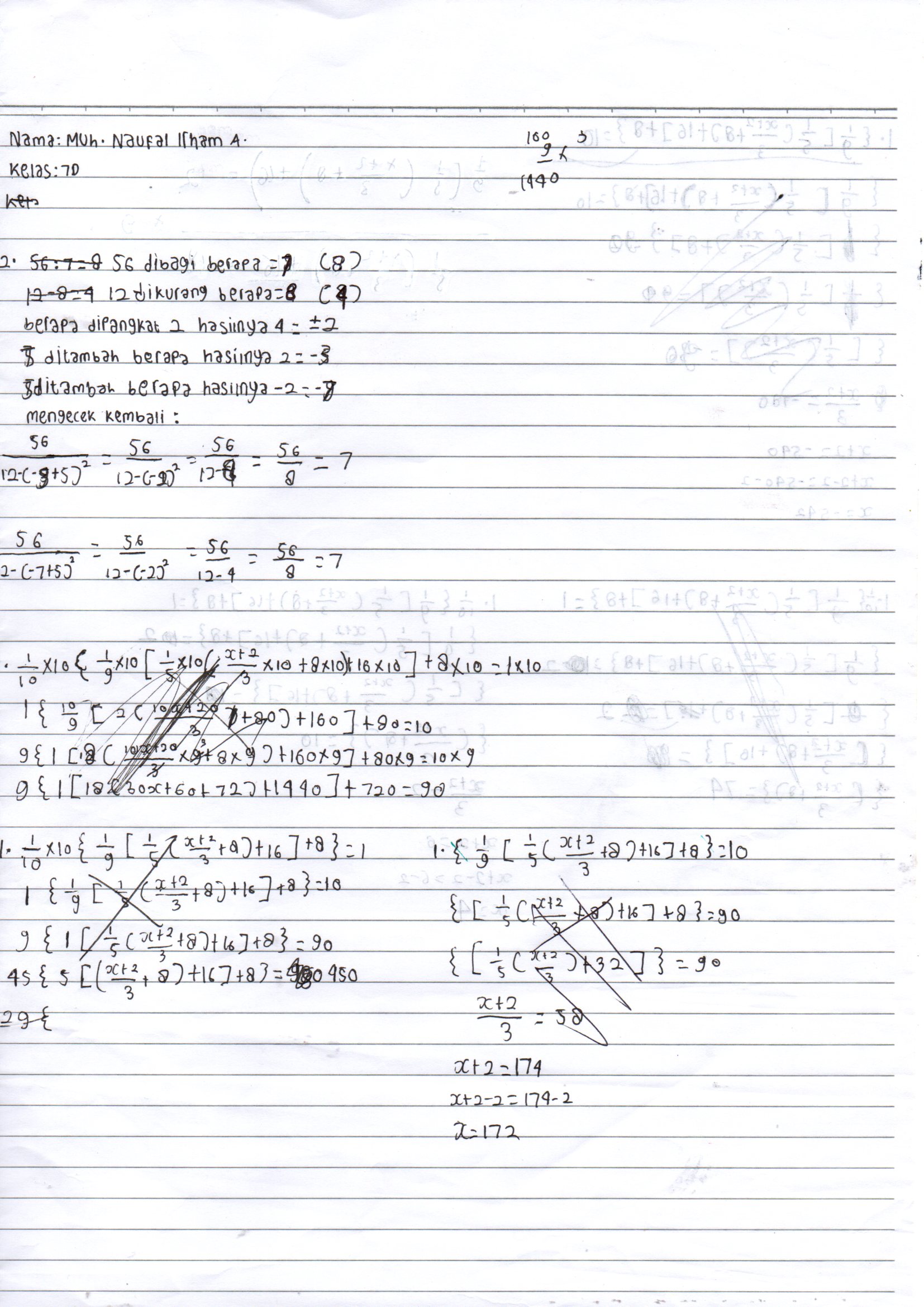 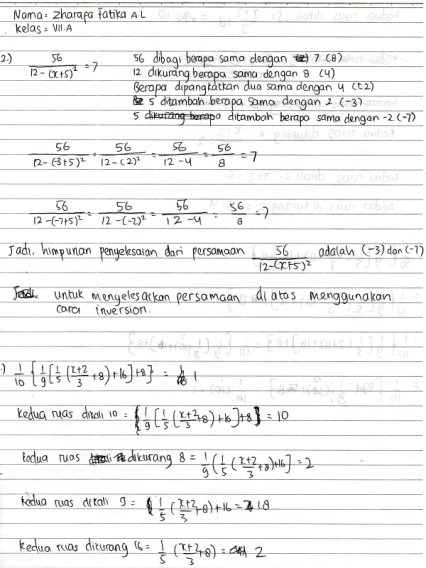 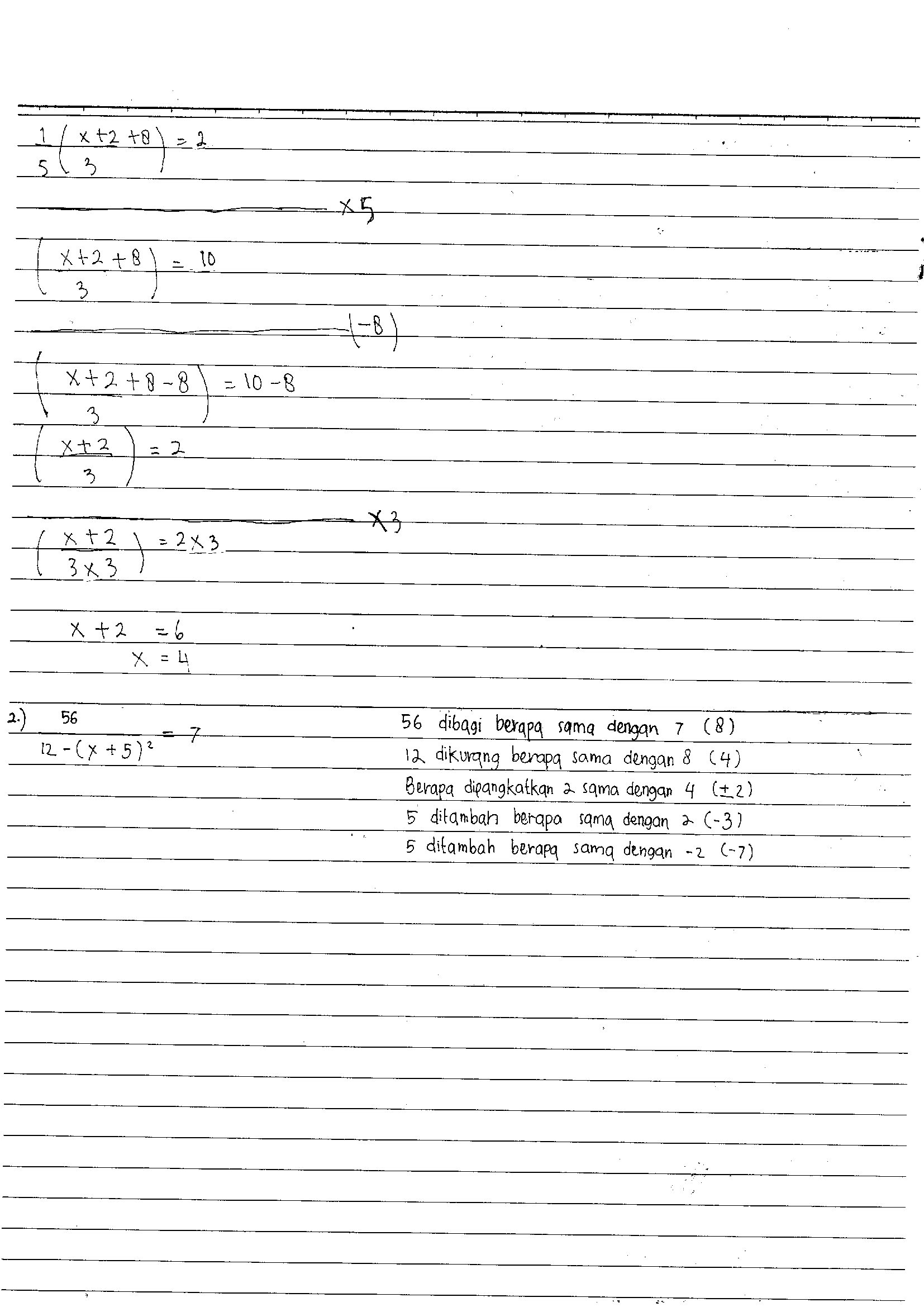 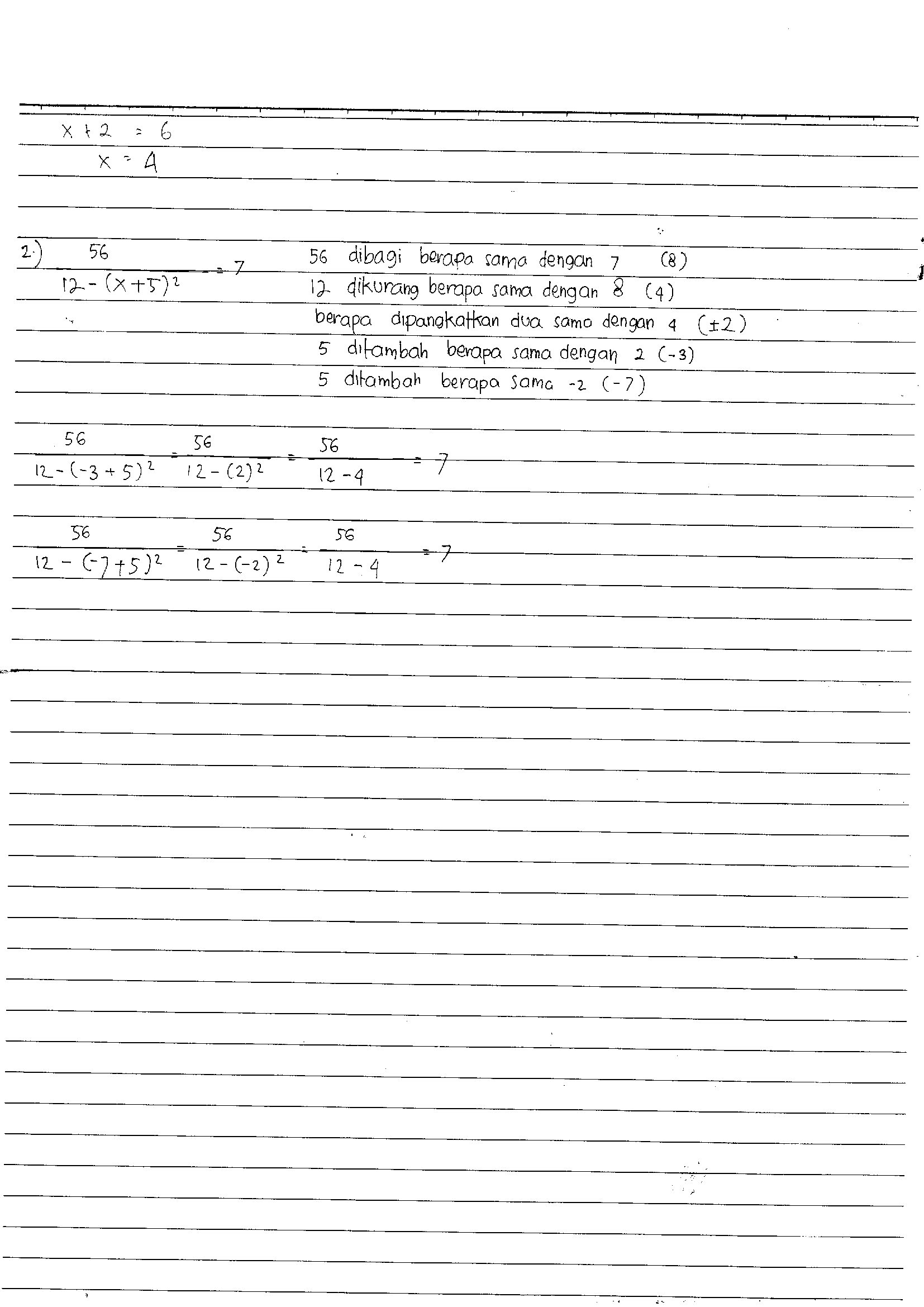 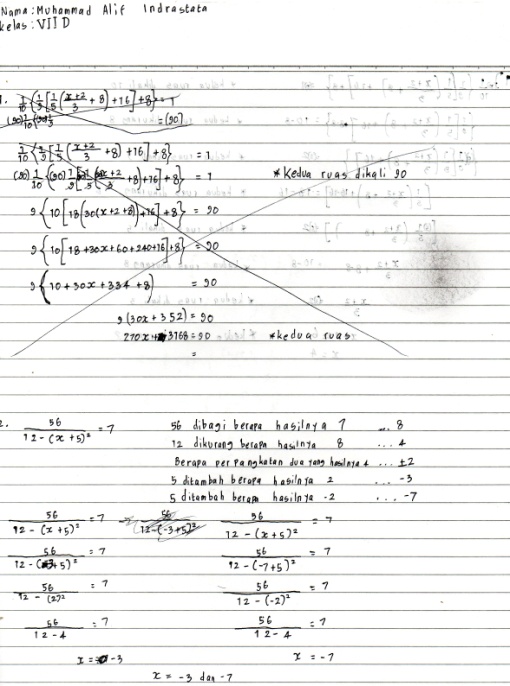 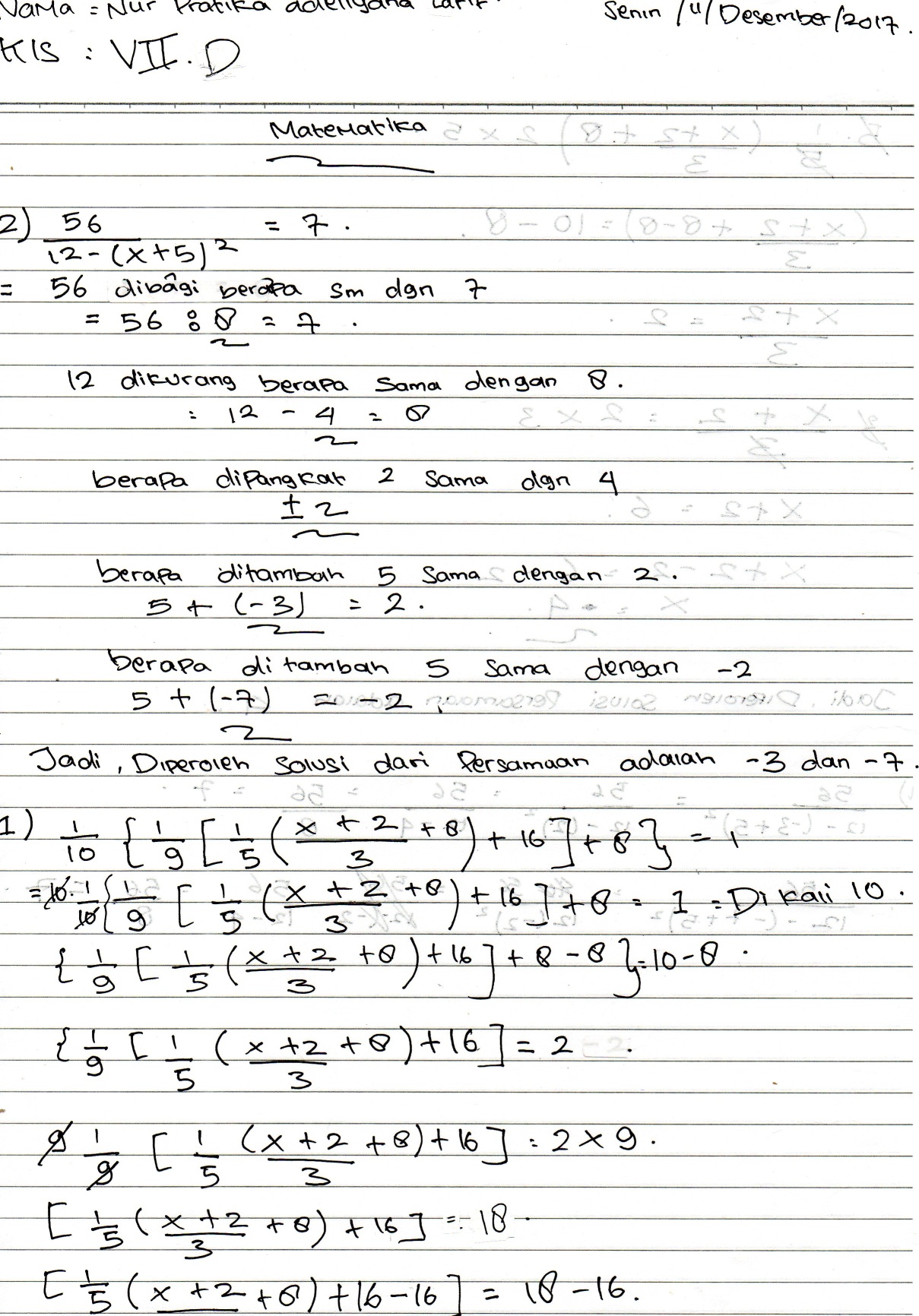 PembahasanPada bagian ini merupakan pembahasan hasil penelitian secara teori berupa deskripsi penalaran siswa secara reversibilitas dalam pemecahan masalah persamaan linear yang ditinjau dari gaya kognitif dan keampuan awalnya. Seperti yang tealh diketahui bahwa penalaran dan pemecahan masalah merupakan dua hal yang saling berkaitan, dimana hasil penelitian ini melalui tahapan pemecahan masalah Polya di setiap tahapan dapat terungkanp penalaran siswa dalam menyelesaikan masalah baik itu dengan metode compensations maupun metode inversions khususnya materi persamaan linear. NCTM (2000) menyatakan bahwa program pembelajaran pada tingkat TK sampai tingkat 12 hendaknya memungkinkan siswa untuk 1) mengenali penalaran dan pembuktian sebagai aspek yang sangat mendasar pada matematika (recognize reasoning and proof as foundamental aspects of mathematics), 2) melakukan dan menginvestigasi dugaan-dugaan matematika (make and investigate mathematical conjectures), (3) mengembangkan dan mengevaluasi argumen dan bukti matematika (develop and evaluate mathematical arguments and proofs), 4) memilih dan menggunakan berbagai tipe penalaran dan berbagai metode pembuktian (select and use various types of reasoning ang method of proof). Penalaran matematika dalam beberapa literatur disebut dengan mathematical reasoning (Brodie, 2010) menyatakan bahwa ”mathematical reasoning is reasoning about and with the object of mathematics” yang mana pernyataan tersebut dapat diartikan bahwa penalaran matematika merupakan penalaran mengenai objek yang berhubungan dengan matematika. Objek matematika dalam hal ini merupakan cabang-cabang matematika yang dipelajari seperti statistika, aljabar, geometri, dan lain-lainnya. Apabila dikaitkan dengan penelitian ini, maka objek matematika yang akan dinalarkan yakni objek yang berkaitan dengan aljabar khususnya persamaan linear. Persamaan linear merupakan fokus permasalahan yang dihadapi setiap siswa. Hal ini sejalan dengan penelitian terdahulu yakni penelitian Palunsu (2015) mengenai kesalahan-kesalahan dan ketidakmampuan siswa dalam menyelesaikan soal persamaan linear. Ketidakmampuan siswa dalam memecahkan matematika khususnya persamaan linear sangat banyak. Akan tetapi salah satu faktor adalah kurangnya penalaran siswa dalam memecahkan suatu masalah. Menurut Permendikbud Nomor 58 Tahun 2014 salah satu tujuan pelajaran matematika yaitu agar siswa memiliki kemampuan penalaran. Matematika dapat dipahami dengan penalaran, sedangkan penalaran dapat dilatih kepada siswa mealui pelajaran matematika.Jika ditinjau dari masalah persamaan linear yang diberikan, maka soal persamaan linear yang disajikan adalah 1) soal PLSV menggunakan metode compensations, 2) soal PLSV menggunakan metode inversions. Metode compensations dan metode inversions merupakan dua bentuk dari reversiblitas. Seperti yang dikemukakan pada teori perkembangan intelektual Piaget (Adi, 1978) mengemukakan “... two different forms of reversibility; negations (inversions) and reciprocities (compensations) are applicable on the level of on concrete operations”. Sejalan dengan penelitian yang telah dilakukan oleh Adi (1978) yang merepresentasikan penggunaan dari metode compensations dan metode inversions pada materi persamaan linear. dan juga penelitian yang dilakukan oleh penelitian yang dilakukan oleh Sangwin (2016) melaporkan hasil dari sebuah eksperimen/percobaan yang didesain untuk menguji hipotesis, bahwa ketika dihadapkan dengan sebuah pertanyaan dua arah dari sebuah proses reversibilitas matematika, siswa menyelesaikan Multiple-Choice (MC) dengan memperoleh jawaban dengan menggunakan metode langsung, bukan dengan melakukan perhitungan terbalik (inverse) yang sebenarnya.Suriasumantri (Jalaluddin, 2013) mengungkapkan penalaran lebih mengacu pada proses dan alur berfikir, maka logika lebih kepada produk pemikiran itu sendiri. Logika mengkaji kriteria untuk menentukan kebenaran pernyataan atau argumen, dengan demikian, logis dihubungkan dengan proses menarik kesimpulan menurut cara tertentu, agar diperoleh suatu kesimpulan yang valid. Dalam logika, berfikir berarti menyusun silogisme-silogisme untuk mendapatkan kesimpulan yang tepat. Jadi berdasarkan pendapat tersebut, maka untuk melihat penalaran siswa dalam memecahkan suatu masalah khususnya persamaan linear, maka dapat ditinjau dari kemampuan gaya kognitif dan kemampuan awal siswa. Dalam penelitian ini di subjek yang terambil adalah siswa dengan gaya kognitif Field Independent kemampuan awal tinggi, siswa dengan gaya kognitif Field Independent kemampuan awal sedang, siswa dengan gaya kognitif Field Dependent kemampuan awal tinggi, dan siswa dengan gaya kognitif Field Dependent kemampuan awal sedang. Berdasarkan hasil penelitian yang diperoleh secara menyeluruh, penalaran subjek gaya kognitif Field Independent dan gaya kognitif Field Dependent baik itu yang berkemampuan awal tinggi maupun berkemampuan awal sedang dalam memecahkan masalah persaman linear dapat terlihat pada dalam memahami masalah subjek dengan gaya kognitif Field Independent memiliki persamaan dalam memahami dan menginterpretasikan ide matematis, yaitu sudah memahami dan mengetahui apa yang ditanyakan. Hanya saja subjek dengan gaya kognitif Field Dependent masih ada yang perlu diarahkan untuk mengetahui tentang apa yang ditanyakan karena memerlukan dukungan dari jawaban yang sudah terpikirkan oleh subjek. Hal ini sesuai dengan Witkin (1973) mengungkapkan bahwa gaya kognitif dikategorikan menjadi gaya kognitif Field Independent dan Field Dependent. Siswa dengan gaya kognitif Field Independent cenderung memilih belajar individual, menanggapi dengan baik, dan bebas (tidak bergantung pada orang lain). Sedangkan, siswa yang memiliki gaya kognitif Field Dependent cenderung memilih belajar dalam kelompok dan sesering mungkin berinteraksi dengan siswa lain atau guru, memerlukan ganjaran atau penguatan yang bersifat ekstrinsik. Dalam merencanakan penyelesaian, subjek gaya kognitif Field Independent memiliki kesaman dengan subjek gaya kognitif Field Dependent dalam mengajukan dugaan terkait dengan operasi yang akan digunakan terkait dengan penyelesaian dari suatu persamaan yang diberikan baik itu menggunakan metode compensations maupun metode inversions. Akan tetapi, subjek dengan gaya kognitif Field Dependent mengemukakan tentang konsep apa saja yang digunakan itu tidak sesuai dengan apa yang telah dituliskan sebelumnya. Operasi apa saja yang ditulis oleh subjek dengan gaya kognitif Field Dependent berbeda dengan apa yang dikemukakannya. Hal ini sesuai dengan yang dikemukakan oleh Witkin (1973) mendefinisikan karakteristik utama dari gaya kognitif Field Independent dan Field Dependent menjelaskan bahwa individu dengan gaya kognitif Field Independent adalah individu yang dengan mudah bebasdari persepsi yang terorganisir dan segera dapat memisahkan suatu bagian dari kesatuannya, sedangkan individu dengan gaya kognitif Field Dependent adalah individu yang kurang atau tidak bisa memisahkan sesuatu bagian dari suatu kesatuan dan cenderung segera menerima bagian atau konteks yang dominan. Dalam merencanakan penyelesaian, subjek dengan  gaya kognitif Field Independent dan subjek gaya kognitif Field Dependent hanya melakukan penalaran induktif dan tidak melakukan penalaran deduktif karena tidak melakukan kegiatan yang berkaitan dengan menyusun pembuktian. Namun dalam proses pengerjaannya, terlihat bahwa subjek dengan gaya kognitif Field Independent dan subjek dengan gaya kognitif Field Dependent yang berkemampuan awal sedang melakukan kesalahan dalam penulisan simbol matematika yang dapat berakibat pada kesalahan pada proses selanjutnya seperti pada subjek gaya kognitif Field Independent menuliskan  yang seharusnya  dan subjek gaya kognitif FD yang menuliskan  menggunakan tanda sama dengan di kiri dan kanan padahal penulisan tersebut salah dalam matematika dan dalam penyelesaiannya  dan  yang tidak konsisten dalam penggunaan tanda kurung dan juga tidak teliti dalam pengerjaannya sehingga lupa menuliskan tanda sama dengan. Hal tersebut dapat disebabkan oleh pengetahuan yang dimiliki oleh siswa. Seperti yang dikemukakan oleh Hudoyo (Pentatito, 2009) menyatakan dalam belajar matematika bila konsep A dan konsep B mendasari konsep C, maka konsep C tidak mungkin dipelajari sebelum konsep A dan konsep B dipelajari terlebih dahulu. Demikian pula konsep C baru dapat dipahami, dan seterusnya. Selanjutnya pada tahapan memeriksa kembali, subjek dengan gaya kognitif Field Independent dan subjek gaya kognitif Field Dependent yang berkemampuan awal tinggi dan berkemampuan awal sedang melakukan evaluasi tentang langkah-langkah dalam menyelesaikan dengan cermat dan teliti, subjek berkemampuan awal tinggi mencoba kembali langkah-langkahnya satu persatu dengan cermat dan mengetahui bahwa ada cara lain untuk menyelesaikan persamaan yang diberikan sedangkan yang berkemampuan awal sedang tidak mengetahui bahwa ada cara lain untuk menyelesaikan persamaan yang diberikan. Sesuai dengan yang dikemukakan oleh Lourdusamy (Slameto, 2003), individu dengan gaya kognitif Field Independent dikatakan sebagai individu yang mampu mengatasi unsur-unsur latar belakang yang mengganggu dalam mencoba mengasingkan suatu aspek dalam situasi tertentu, juga mempunyai kemahiran membina struktur menjadi situasi yang tidak mempunyai struktur. Sedangkan individu dengan gaya kognitif Field Dependent tidak dapat membebaskan diri dari unsur-unsuralam sekitar yang mengganggu dan juga mendapati kesukaran dalam membina struktur menjadi situasi yang tidak mempunyai struktur. SIMPULAN DAN SARANSimpulanBerdasarkan hasil penelitian dan pembahasan yang telah dipaparkan baik menggunakan metode compensations maupun metode inversions, diperoleh kesimpulan sebagai berikut: 1) Subjek FI berkemampuan awal tinggi memiliki tingkat penalaran analitis dalam memahami struktur dalam memecahkan masalah dan menyelesaikan masalah matematika, 2) Subjek FD berkemampuan awal tinggi memiliki kesulitan dalam memahami struktur pemecahan masalah namun dapat berpikir reversibilitas dalam menyelesaikan masalah, 3) Subjek FI berkemampuan awal sedang mampu berpikir secara analitis dalam memecahkan masalah matematika namun kurang teliti dalam merencanakan penyelesaian, dan 4) Subjek FI berkemampuan awal sedang memiliki penalaran reversibilitas yang kurang sehingga membutuhkan instruksi dalam memecahkan masalah persamaan linear.SaranBerdasarkan hasil penelitian ini, disarankan siswa mampu memecahkan masalah khususnya pada materi persamaan linear dengan menggunakan kemampuan bernalarnya secara reversibilitas dan solusi penyelesaian dalam memecahkan masalah persamaan linear melalui kemampuan prosedural dan manipulasi matematika. Selain itu, bagi guru-guru terutama guru matematika diharapkan mampu memberikan pengajaran yang membuat siswa tidak hanya menghapal cara pengerjaan dari setiap soal persamaan linear yang diberikan, melainkan mampu menalarkan konsep-konsep persamaan linear dengan menyajikan soal-soal non rutin yang mengungkapkan kemampuan bernalar secara reversbilitas dari setiap siswa. Serta menggunakan model, pendekatan, metode maupun strategi pembelajaran tertentu dalam mengembangkan kemampuan penalaran setiap siswa.DAFTAR PUSTAKAACDP. 2016. Apa itu PISA?. Jakarta: Departemen Pendidikan dan Kebudayaan Republik Indonesia.Adi, Helen. 1978. Intellectual Development and Reversibility of Thought in Equation Solving. Journal for Research in Mathematics Education, 204 - 212.Arifin, S., A. Rahman, & Asdar. 2015. Profil Pemecahan Masalah Matematika Siswa Ditinjau dari Gaya Kognitif dan Efikasi Diri pada Siswa Kelas VIII Unggulan SMPN 1 Watampone. Jurnal Daya Matematis, 3(1), 20 - 29.Wardhani, Sri. 2008. Analisis SI dan SKL Mata Pelajaran Matematika SMP/MTs untuk Optimalisasi  Tujuan  Mata  Pelajaran  Matematika.  Yogyakarta:  P4TK Matematika.Brodie, Karin. 2010. Teaching Mathematical Reasoning in Secondary School Clasroom. New York: Springer.Gunowibowo, Pentatito. 2008. Efektivitas Pendekatan Realistik dalam Meningkatkan Kemampuan Menyelesaikan Soal Cerita dan Sikap Terhadap Matematika Ditinjau dari Kemampuan AwalSiswaKelas IV SD di Kecamatan Purworejo Kabupaten Purworejo. Tesis. Tidak Diterbtikan. Surakarta: Universitas Sebelas Maret Surakarta.NCTM. 2000. Principles and standards for school mathematics. Reston, VA: NCTM, Inc.OECD. 2013. PISA 2012 Assessment and Analytical Framework: Mathematics, Reading, Science, Problem Solving and Financial Literacy. Paris: OECD Publishing.Pakpahan, Rogers. 2016 Faktor-Faktor yang Mempengaruhi Capaian Literasi Matematika Siswa Indonesia dalam PISA 2012. Jurnal Pendidikan dan Kebudayaan, (Online), 1(3), 331 - 347. Palunsu, Evi Febriani. 2015. Anakisis Kesalahan Siswa dalam Menyelesaikan Soal Cerita Persamaan Linear Satu Variabel di Kelas VII SMP Negeri 2 Palu. Jurnal Pendidikan Matematika, (Online), 4, 216 - 228. Slameto, 2003. Belajar dan Faktor-faktor yang Mempengaruhinya. Jakarta: Rieneka Cipta.Sugiyono. 2006. Metode Penelitian Kuantitatif Kualitatif R&D. Bandung: Alfabeta.Suparno, Paul. 2001. Teori Perkembangan Kognitif Jean Piaget. Yogyakarta: Penerbit Kanisius.  Wachyar, T. Y. 2012. Penerapan Pendekatan Kontekstual dengan Penggunaan Mathematical Manipulative untuk Meningkatkan Kemampuan Penalaran dan Komunikasi Matematis Siswa SMP. Tesis. Tidak Diterbitkan. Bandung: Program Pascasarjana Universitas Pendidikan Indonesia.Witkin. 1973. The Role of Cognitive Style In Academic Performance And In Teacher-Student Relations. Research Bulletin. New Jersey: Educational Testing Service.